Załącznik nr 1 do SWZOPIS PRZEDMIOTU ZAMÓWIENIA ŚWIADCZENIA USŁUG INWESTORA ZASTĘPCZEGOdla obiektu realizowanego w ramach inwestycji pn. „Budowa budynku naukowo-dydaktycznego przy ulicy Bednarskiej 2/4 wraz z niezbędna infrastrukturą techniczną i drogową ”
objętego Programem Wieloletnim 
pn. „Uniwersytet Warszawski 2016-2027”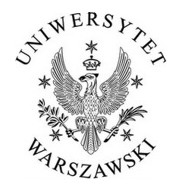 OPIS PRZEDMIOTU ZAMÓWIENIA Kontekst formalno-prawny przedmiotu zamówienia.Zamówienie publiczne, do którego odnosi się niniejszy opis, dotyczy inwestycji pn. „Budowa budynku naukowo-dydaktycznego przy ul. Bednarskiej 2/4 wraz z niezbędna infrastrukturą techniczną i drogową” (zwanej dalej „Inwestycją”) objętej Programem Wieloletnim pn. „Uniwersytet Warszawski 2016-2027”, realizowanej na podstawie umowy nr 1926/UW o udzieleniu dotacji na dofinansowanie kosztów realizacji Inwestycji zawartej w dniu 16.05.2019 r. pomiędzy Skarbem Państwa – Ministrem Nauki i Szkolnictwa Wyższego a Uniwersytetem Warszawskim.Celem zamówienia, do którego odnosi się niniejszy dokument w ujęciu ogólnym jest świadczenie usług Inwestora Zastępczego dla inwestycji pn. „Budowa budynku naukowo-dydaktycznego przy ul. Bednarskiej 2/4 w Warszawie wraz z niezbędna infrastrukturą techniczną i drogową”.Przedmiot zamówienia zostanie zrealizowany w oparciu o umowę z Zamawiającym na świadczenie usług Inwestora Zastępczego dla Inwestycji, zwana dalej „Umową”;Przedmiot zamówienia zostanie zrealizowany zgodnie z obowiązującymi przepisami prawa, normami, przepisami technicznymi zawartymi w szczególności w: ustawie z dnia 7 lipca 1994 r. - Prawo budowlane (Dz. U. z 2022 r. poz. 88 z późn. zm.), zwanej dalej „ustawą Prawo budowlane”;ustawie z dnia 11 grudnia 2019 r. Prawo zamówień publicznych (Dz.U. z 2022r., poz. 1710 z późn. zm.), zwanej dalej „ustawą Pzp”;ustawie z dnia 17 maja 1989 r. Prawo geodezyjne i kartograficzne (Dz.U. 2021 poz. 1990 z późn. zm.);ustawie z dnia 27 kwietnia 2001 r. Prawo ochrony środowiska (Dz. U. z 2020 r., poz. 1219 z późn. zm.);ustawie z dnia 14 grudnia 2012 r. o odpadach (Dz. U. z 2021 r., poz. 779 z późn. zm.);ustawie z dnia 16 kwietnia 2004 r. o wyrobach budowlanych (Dz. U. z 2021 r., poz. 1213);ustawie z dnia 10 maja 2018 r. o ochronie danych osobowych (Dz. U. z 2019 r. poz. 1781);ustawie z dnia 4 lutego 1994 r. o prawie autorskim i prawach pokrewnych (t.j. Dz. U. z 2021 r. poz. 1062);ustawie z dnia 9 czerwca 2011r. Prawo geologiczne i górnicze Dz.U. z 2021r. poz.2269 ze zm. ze zm.; ustawie z dnia 23 lipca 2003 r. o ochronie zabytków i opiece nad zabytkami (Dz. U. z 2021 r. poz. 710 z późn. zm.);ustawie z dnia 24 sierpnia 1991 r. o ochronie przeciwpożarowej. (t.j. Dz. U. 1991 Nr 81 poz. 351 z późn. zm.);ustawie z dnia 29 sierpnia 2014 r. o charakterystyce energetycznej budynków. ( t.j. Dz. U. 2014 poz. 1200 z poźn.zm.);ustawie z dnia 21 marca 1985 r. o drogach publicznych (Dz. U. Nr 14, poz. 60, z późn. zm.)ustawie z dnia 20 lipca 2017 r. - Prawo wodne (Dz. U. z 2017 r., poz. 1566, z późn. zm.)rozporządzeniu Ministra Rozwoju z dnia 18 sierpnia 2020 r. w sprawie standardów technicznych wykonywania geodezyjnych pomiarów sytuacyjnych i wysokościowych oraz opracowywania i przekazywania wyników tych pomiarów do państwowego zasobu geodezyjnego i kartograficznego. (Dz.U. 2020 poz. 1429 z późn. zm.);rozporządzeniem Ministra Administracji i Cyfryzacji z dnia 21 października 2015 r. w sprawie powiatowej bazy GESUT i krajowej bazy GESUT.  (Dz.U. z 2015 r. poz. 1938, z późn. zm.);rozporządzeniu Ministra Spraw Wewnętrznych i Administracji z dnia 7 czerwca 2010 r. w sprawie ochrony przeciwpożarowej budynków, innych obiektów budowlanych i terenów. (Dz.U. 2010 nr 109 poz. 719 z późn. zm.);rozporządzeniu Ministra Spraw Wewnętrznych i Administracji z dnia 24 lipca 2009 r. w sprawie przeciwpożarowego zaopatrzenia w wodę oraz dróg pożarowych. (Dz.U. 2009 nr 124 poz. 1030 z późn. zm.);rozporządzeniu Rady Ministrów z dnia 7 grudnia 2012 r. w sprawie rodzajów urządzeń technicznych podlegających dozorowi technicznemu (Dz.U. 2012 r. poz. 1468 z poźn.zm.);rozporządzeniu Ministra Środowiska z dnia 20 kwietnia 2007 r. w sprawie warunków technicznych, jakim powinny odpowiadać budowle hydrotechniczne i ich usytuowanie (Dz. U. Nr 86, poz. 579, z późn. zm.);rozporządzeniu Rady Ministrów z 10 września 2019 r. w sprawie przedsięwzięć mogących znacząco oddziaływać na środowisko (Dz. U. z 2019 r., poz. 1839);rozporządzeniu Ministra Infrastruktury z dnia 12 kwietnia 2002 r. w sprawie warunków technicznych, jakim powinny odpowiadać budynki i ich usytuowanie (Dz. U. nr 75 poz. 690) wraz z rozporządzeniem Ministra Rozwoju, Pracy i Technologii z dnia 24 grudnia 2020 r. zmieniającym rozporządzenie w sprawie warunków technicznych, jakim powinny odpowiadać budynki i ich usytuowanie (Dz. U. poz. 2351);rozporządzeniu Ministra Infrastruktury z dnia 23 czerwca 2003 roku w sprawie informacji dotyczącej bezpieczeństwa i ochrony zdrowia oraz planu bezpieczeństwa i ochrony zdrowia (tj. Dz. U. Nr 120, poz. 1126);rozporządzeniu Ministra Rozwoju, Pracy i Technologii z dnia 6 września 2021 r. w sprawie sposobu prowadzenia dzienników budowy, montażu i rozbiórki (Dz. U. poz. 1686);rozporządzeniu Ministra Rozwoju z dnia 18 sierpnia 2020 r. w sprawie standardów technicznych wykonywania geodezyjnych pomiarów sytuacyjnych i wysokościowych oraz opracowywania i przekazywania wyników tych pomiarów do państwowego zasobu geodezyjnego i kartograficznego (Dz. U. poz. 1429);rozporządzeniu Rady Ministrów z dnia 30 grudnia 1999 r. w sprawie Polskiej Klasyfikacji Obiektów Budowlanych (Dz. U. Nr 112 poz. 1316 z późn. zm.);rozporządzeniu Ministra Rozwoju, Pracy i Technologii z dnia 25 czerwca 2021 r. zmieniające rozporządzenie w sprawie szczegółowego zakresu i formy projektu budowlanego (Dz. U. poz. 1169);rozporządzeniu Ministra Infrastruktury z dnia 19 listopada 2001 r. w sprawie rodzajów obiektów budowlanych, przy których realizacji jest wymagane ustanowienie inspektora nadzoru inwestorskiego (Dz. U. Nr 138 poz. 1554);rozporządzeniu Ministra Transportu, Budownictwa i Gospodarki Morskiej z dnia 25 kwietnia 2012 r. w sprawie ustalania geotechnicznych warunków posadowienia obiektów budowlanych (Dz. U. poz. 463);rozporządzeniu Ministra Rozwoju i Technologii z dnia 20.12.2021r. w sprawie określenia metod i podstaw sporządzania kosztorysu inwestorskiego, obliczania planowanych kosztów prac projektowych oraz planowanych kosztów robót budowlanych określonych w programie funkcjonalno-użytkowym. Dz. U. 2021r, poz. 2458 ze zm.; rozporządzeniu Ministra Rozwoju Regionalnego i Budownictwa z dnia 17.01.2001r. zmieniające rozporządzenie w sprawie kosztorysowych norm nakładów rzeczowych, cen jednostkowych robót budowlanych oraz cen czynników produkcji dla potrzeb sporządzania kosztorysu inwestorskiego. Dz. U. 3/2001r., poz. 22 ze zm.;rozporządzeniu Ministra Rozwoju i Technologii z dnia 20 grudnia 2021r. w sprawie szczegółowego zakresu i formy dokumentacji projektowej, specyfikacji technicznych wykonania i odbioru robót budowlanych oraz programu funkcjonalno – użytkowego. Dz.U.2021 poz. 2454 ze zm.; rozporządzeniu Ministra Gospodarki Przestrzennej i Budownictwa w sprawie rodzajów i zakresu opracowań geodezyjno-kartograficznych oraz czynności geodezyjnych obowiązujących w budownictwie. Dz.U.1995r. Nr 25, poz. 133 ze zm.;rozporządzeniu Ministra Transportu i Gospodarki Morskiej w sprawie warunków technicznych, jakim powinny odpowiadać drogi publiczne i ich usytuowanie. Dz.U.2016 poz. 124 ze zm.;rozporządzeniu Ministra Transportu i Gospodarki Morskiej w sprawie warunków technicznym, jakim powinny odpowiadać drogowe obiekty inżynierskie i ich usytuowanie. Dz.U.2016r. poz. 124 ze zm.;rozporządzeniu Ministra Środowiska z dnia 18 listopada 2016r w sprawie dokumentacji hydrogeologicznej i dokumentacji geologiczno-inżynierskiej Dz.U.2016 poz.2033 ze zm.; rozporządzeniu Ministra Klimatu i Środowiska z dnia 23 grudnia 2020r. w sprawie innych dokumentacji geologicznych Dz.U. 2020 poz. 2449 ze zm.;rozporządzeniu Parlamentu Europejskiego i Rady (UE) Nr 305/2011 z dnia 9 marca 2011 r. ustanawiające zharmonizowane warunki wprowadzania do obrotu wyrobów budowlanych i uchylające dyrektywę Rady 89/106/EWG (Dz. Urz. UE. L 88 z 04.04.2011 r., s. 5 z późn. zm.);rozporządzeniu delegowanym Komisji (UE) nr 157/2014 z dnia 30 października 2013 r. w sprawie warunków udostępniania deklaracji właściwości użytkowych wyrobów budowlanych na stronie internetowej (Dz.U. L 52 z 21.2.2014, str. 1);rozporządzenie delegowanym Komisji (UE) nr 568/2014 z dnia 18 lutego 2014 r. zmieniające załącznik V do rozporządzenia Parlamentu Europejskiego i Rady (UE) nr 305/2011 dotyczący oceny i weryfikacji stałości właściwości użytkowych wyrobów budowlanych (Dz. U. L 157 z 27.5.2014, str. 76);rozporządzeniu delegowanym Komisji (UE) nr 574/2014 z dnia 21 lutego 2014 r. zmieniające załącznik III do rozporządzenia Parlamentu Europejskiego i Rady (UE) nr 305/2011 w odniesieniu do wzoru, który należy stosować przy sporządzaniu deklaracji właściwości użytkowych wyrobów budowlanych (Dz. U. L 159 z 28.5.2014, str. 41);rozporządzenie Ministra Infrastruktury i Budownictwa z dnia 17 listopada 2016 r. w sprawie sposobu deklarowania właściwości użytkowych wyrobów budowlanych oraz sposobu znakowania ich znakiem budowlanym (Dz. U. poz. 1966, z późn. zm.);rozporządzeniu Ministra Infrastruktury i Budownictwa z dnia 17 listopada 2016 r. w sprawie krajowych ocen technicznych (Dz. U. poz. 1968);rozporządzeniu Ministra Infrastruktury i Budownictwa z dnia 23 grudnia 2015 r. w sprawie zakresu informacji o wynikach zleconych badań próbek, przeprowadzonych kontrolach wyrobów budowlanych wprowadzonych do obrotu lub udostępnianych na rynku krajowym i wydanych postanowieniach, decyzjach i opiniach oraz sposobu i terminu przekazywania tych informacji (Dz. U. poz. 2256);rozporządzeniu Ministra Infrastruktury i Budownictwa z dnia 23 grudnia 2015 r. w sprawie sposobu prowadzenia Krajowego Wykazu Zakwestionowanych Wyrobów Budowlanych (Dz. U. poz. 2342);rozporządzeniu Ministra Inwestycji i Rozwoju z dnia 13 czerwca 2019 r. w sprawie kontroli wyrobów budowlanych wprowadzonych do obrotu lub udostępnianych na rynku krajowym (Dz. U. poz. 1230);rozporządzeniu Ministra Infrastruktury i Budownictwa z dnia 23 grudnia 2015 r. w sprawie próbek wyrobów budowlanych wprowadzonych do obrotu lub udostępnianych na rynku krajowym (Dz. U. z 2020 r. poz. 1508);innych obowiązujących przepisach prawa, normach, warunkach technicznych dotyczących przedmiotowej Inwestycji.W niniejszym dokumencie zastosowanie mają definicje określone w Umowie.Przedmiot zamówienia.Przedmiotem zamówienia, do którego odnosi się niniejszy OPZ jest świadczenie usług Inwestora Zastępczego dla Inwestycji. Usługi Inwestora Zastępczego obejmują 3 etapy:Etap 1 (3 miesiące), dotyczy okresu przygotowawczego gdzie obowiązkiem Inwestora Zastępczego jest udział w przygotowaniu odpowiedzi na pytania wykonawców zadawane przez uczestników przetargu (poprzez ścisłą współpracę z Zamawiającym i Projektantem w tym zakresie) oraz analizę ofert i dokumentów złożonych w przetargu.Etap 2 (33 miesiące); dotyczący nadzoru inwestorskiego nad pracami budowlanymi (rozbiórka istniejących budynków oraz budowa nowego obiektu), kontroli kosztów, monitoringu i raportowania przebiegu prac)Etap 3 (2 miesiące) - rozliczenie Inwestycji.Ogólna charakterystyka inwestycji.W ramach planowanej Inwestycji przewiduje się budowę budynku naukowo-dydaktycznego Uniwersytetu Warszawskiego wraz ze zmianą istniejącego zagospodarowania terenu (infrastruktura techniczna podziemna i naziemna, układ komunikacyjny (drogowy), zieleń itp.), pod nazwą: „Budowa budynku naukowo-dydaktycznego przy ulicy Bednarskiej 2/4” wraz z niezbędna infrastrukturą techniczną i drogową, planowanego do realizacji na działce o nr ew.: 35 z obrębu 5-04-01  przy ul. Bednarskiej 2/4 na terenie Dzielnicy Śródmieście m. st. Warszawy wraz z przebudową i budową infrastruktury podziemnej i naziemnej, w tym mi.n. przewodów, sieci, przyłączy, obiektów i urządzeń wodociągowych, kanalizacyjnych, ciepłowniczych, elektrycznych, gazowych i telekomunikacyjnych i przebudową istniejącego układu komunikacyjnego w części pasa drogowego ul. Dobrej, ul. Nowy Zjazd, ul. Wybrzeże Kościuszkowskie, al. Solidarności, ul. Bednarskiej i ul. Mariensztat na dz. ew. nr 2, 3, 8, 11, 34, 36, 85, 86 z obrębu 5-04-01, dz. ew. nr 1, 2, 8/1, 18 z obrębu 5-04-03, dz. ew. nr 1/3 z obrębu 5-04-04.Na terenie Inwestycji znajdują się zabytkowe Łaźnie Teodozji Majewskiej wraz z powojennym skrzydłem budynku przeznaczonym do rozbiórki. Gmach Łazienek Teodozji Majewskiej, wybudowany w latach 1832-1835, jest wpisany do rejestru zabytków pod nr 8-A decyzją z dnia 1 lipca 1965 r.Teren inwestycji położony jest przy ul. Bednarskiej, która jako założenie urbanistyczne wpisana jest do rejestru zabytków pod nr 5-A decyzją z dnia 1 lipca 1965 r. Również układ urbanistyczny ulicy Mariensztat figuruje w rejestrze zabytków pod nr 291/1 z dnia 1 lipca 1965 r, a układ urbanistyczny trasy W-Z znajduje się w gminnej ewidencji zabytków.Ponadto teren inwestycji znajduje się w strefie buforowej Starego Miasta wpisanego na Listę Światowego Dziedzictwa UNESCO oraz na obszarze uznanym za Pomnik Historii „Warszawa – historyczny zespół miasta z Traktem Królewskim i Wilanowem” na mocy Zarządzenia Prezydenta Rzeczpospolitej z dnia 08.09.1994 r.Przez teren Inwestycji, na przedłużeniu ulicy Mariensztat, przebiega podziemny kolektor sanitarny I kl. wykonany w końcu XIX w. i stanowiący element sieci kanalizacyjnej m. st. Warszawy według projektu Wiliama Lindley’a. W celu ochrony kanału kondygnacja podziemna została rozdzielona na dwie części, z zachowaniem odległości od kanału zapewniających jego bezpieczeństwo, zgodnie z wytycznymi MPWiK. W części nadziemnej w pasie nad kanałem zaprojektowano przeszklony pasaż. W celu zapewnienia możliwości wykonywania prac remontowo-eksploatacyjnych przez służby MPWiK, nawierzchnię pasażu w poziomie parteru zaprojektowano jako posadzkę na gruncie z elementów rozbieralnych. Konstrukcja budynku została zaprojektowana w taki sposób, aby nie oddziaływała na kanał, a także aby prace związane z konserwacją sieci, jak również ewentualna awaria kanału nie powodowała szkód w budynku. Obowiązki Inwestora Zastępczego.Obowiązki Inwestora Zastępczego w zakresie Etapów, o których mowa w rozdz. II pkt 1 i 2, określone są we wzorze Umowy. Zamówienia podobne.Zamawiający  przewiduje  wykonanie  zamówień   podobnych  obejmujących  usługi Inwestora  Zastępczego wykonane poza zakładanym okresem realizacji  robót  przez  Generalnego  Wykonawcę związane z ewentualnym wydłużeniem czasu realizacji robót, które nie byłoby spowodowane działaniami  Inwestora Zastępczego. Załączniki.Dokumentacja projektowa (wg definicji zawartej w § 1 ust. 4 Umowy), w tym.:Projekt budowlany „Budowa budynku naukowo-dydaktycznego przy ul. Bednarskiej 2/4” wraz z niezbędna infrastrukturą techniczną i drogową wraz z uzyskaniem warunków usunięcia kolizji  i przyłączenia mediów do sieci miejskiej i projektami przyłączy – ostemplowany, stanowiący załącznik do decyzji o pozwoleniu na budowę;Projekt architektoniczno-budowlany rozbiórki północnej części budynku Wydziału Dziennikarstwa, Informacji i Bibliologii Uniwersytetu Warszawskiego wraz z łącznikiem przy ul. Bednarskiej 2/4 w Warszawie. Projekt wykonawczy oraz Projekt wnętrz i wyposażenia wraz z książką, projektem systemu identyfikacji wizualnej, scenariuszem pożarowym, symulacja pożarową CFD oraz matrycą sterowań zgodną ze scenariuszem pożarowym, instrukcją pożarową, instrukcją eksploatacji. Decyzje administracyjne dotyczące pozwolenia na prowadzenie robót:decyzja ppozwolenie na budowę „Budowa budynku naukowo-dydaktycznego przy ul. Bednarskiej 2/4” nr 226/ŚRD/2022 , znak; AM.AB.6740.67.2022.DLU.MEL,  z dnia: 03.11.2022 r.; postanowienie WZW.5151.56.2022.MK/KK  z dnia 21 marca 2022 r. Uzgodnienie projektu decyzji o ustaleniu lokalizacji inwestycji celu publicznego, polegającej na budowie sieci elektroenergetycznej Sn15 kV i nN 0.4kV; decyzji WZW.5142.2059.2021.EC z dnia 21 lutego 2022 r. Pozwolenie na przeprowadzenie robót budowlanych polegających na budowie budynku naukowo-dydaktycznego przy ulicy Bednarskiej 2/4; decyzja WZW.5142.2058.2021.EC z dnia 31 grudnia 2021 r. Pozwolenie na odkrywki dot. podziemnej części obiektów podlegających rozbiórce WDIiB UW wraz z łącznikiem; decyzja WZW.5142.1897.2021.EC z dnia 28 grudnia 2021 r. Stwierdzenie ostateczności decyzji WZW.5142.1897.2021.EC; decyzji WA.5161.1.85.2021 z dnia 28.10.2021 r. Pozwolenie na przeprowadzenie badań archeologicznych wraz z decyzją WA.5161.1.85.2021.JG A-8. Stwierdzenie ostateczności decyzji WA.5161.1.85.2021; decyzji WZ.5146.955.2021.MRe z dnia 11.10. 2021 r. Odmowa usunięcia drzew gat. topola biała; decyzja WZW.5183.871.2021.AK z dnia 23 września 2021 r. Zalecenia konserwatorskie; postanowienie WZW.5151.112.2019.AK z  dnia 24.05.2019 r. Uzgodnienie projektu decyzji o ustaleniu lokalizacji inwestycji celu publicznego dla Inwestycji; decyzja 7/ŚRÓ/C1/10., znak: AM-WRU-RBR-7331-59-47-10, wydana w dniu 12.10.2010 r. Ustalenie lokalizacji inwestycji celu publicznego dla budowy budynku WDIiB oraz WNE UW wraz z garażem i elementami zagospodarowania terenu, na działce nr ew. 35 oraz części działek nr ew. 8, 11, 34 oraz 86 w obrębie 5-04-01, przy ul. Bednarskiej 2/4, na terenie Dzielnicy Śródmieście m.st. Warszawy; decyzja nr 12/ŚRÓ/C1/12, znak: AM-WRU-RBR-6730-190-11(8.RBR) AM-WRU-RBR-6733-30-11 wydana w dniu 20.09.2012 r. Zmiana ostatecznej decyzji nr 7/ŚRÓ/C1/10 z dnia 12.10.2010r. o ustaleniu lokalizacji inwestycji celu publicznego dla Inwestycji polegającej na budowie budynku WDIiB i WNE UW planowanej na działkach o nr ew.: 35 oraz części działek nr ew. 8, 11, 34 , 86 (pod wjazdy i infrastrukturę) w obrębie 5-04-01, przy ul. Bednarskiej 2/4, na terenie Dzielnicy Śródmieście m.st. Warszawy; decyzja nr 390/Ś/2021 z dnia 17.12.2021, znak: UD-IX-WAB.740.400.2020.BNA. Zatwierdzenie projektu rozbiórki północnej części budynku WDIiB i pozwolenie na wykonanie robót budowlanych.Inne decyzje, pozwolenia, postanowienia, uzgodnienia, zgody, zalecenia, opinie dotychczas wydane w związku z inwestycją;Inne analizy, ekspertyzy, badania, oceny, instrukcje, informacje, opracowania, umowy i inne materiały i prace  wykonane na potrzeby inwestycji, w tym:Pismo MPWiK, znak: PSC. ZSK. OES. 821.265.2021.398364.21.KB. z dnia 30.12.2021 r. Ocena stanu technicznego kanału ogólnospławnego. MPWiK na temat kanału Lindley Ekspertyza stanu technicznego budynku przy ul. Bednarskiej 2/4 z dnia 05.11.2021 wykonana przez GSBK Biuro Konstrukcyjne. Ekspertyza stanu technicznego budynków przy ul. Dobrej, Bednarskiej, Mariensztat z dnia 05.11.2021 przez GSBK Biuro Konstrukcyjne. Opinia przyrodnicza stwierdzająca obecność lub brak gatunków chronionych (w tym ptaków i nietoperzy) i ich siedlisk na obszarze obejmującym działkę o nr ew.: 86, 8, 34, 11 z obrębu 5-04-01 przy ul. Bednarskiej 2/4 na terenie Dzielnicy Śródmieście m.st. Warszawy z dnia 25.05.2021 wykonana przez Ekosystem Adam Olszewski. 
Raporty Certyfikacji BREEAM wraz z wytycznymi:„Wytyczne dla Inwestora Zastępczego związane z certyfikacją BREEAM International New Construction 2016”;„Wytyczne dla Generalnego Wykonawcy związane z certyfikacją BREEAM International New Construction 2016Generalnego Wykonawcy”; „Zasady współpracy generalnego wykonawcy z asesorem BREEAM związane z certyfikacją BREEAM International New Construction 2016”;„Raport ENE04. Analiza możliwości zastosowania odnawialnych źródeł energii dla budynku naukowo-dydaktycznego zlokalizowanego przy ulicy Bednarskiej w Warszawie”;„Raport HEA02. Plan jakości powietrza wewnętrznego dla budynku naukowo-dydaktycznego przy ulicy Bednarskiej w Warszawie’;„Raport LE02, 04, 05. Raport Ekologiczny dla budynku naukowo-dydaktyczne przy ul. Bednarskiej w Warszawie”;„Raport MAT01/ Plan Zrównoważonych Zamówień dla inwestycji pn. „Budowa budynku naukowo-dydaktycznego przy ul. Bednarskiej 2/4” zlokalizowanej na działce o nr ew. 35 z obrębu 5-04-01 położonej w Dzielnicy Śródmieście w Warszawie przy ul. Bednarskiej 2/4”„Raport POL03. Analiza ryzyka powodzi i podtopień na potrzeby certyfikacji BREEAM NC 2016 budynku naukowo-dydaktycznego przy ul. Bednarskiej 2-4 w Warszawie”;„Raport TRA05. Travel Plan dla budynku naukowo - dydaktycznego przy ul. Bednarskiej 2/4 w Warszawie”.